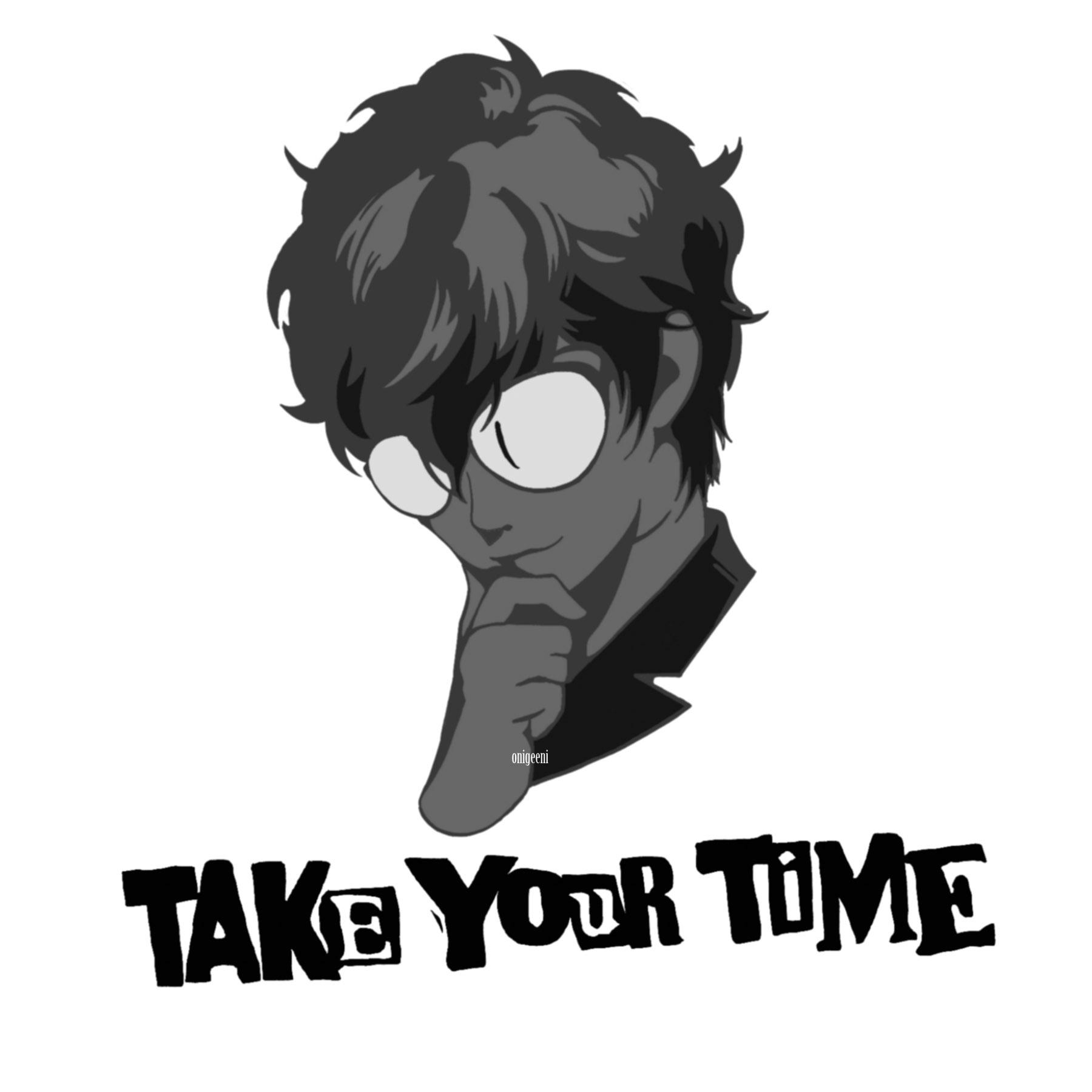 DISCLAIMER: TODAS las actividades en esta guía pueden ser encontradas en el libro de actividades de su curso en las páginas indicadas.
ACTIVITY BOOK, PAGE 59, ACTIVITY 2[ENG] Read the text and circle the correct options.[ESP] Lee el texto y encierra en un círculo las opciones correctas.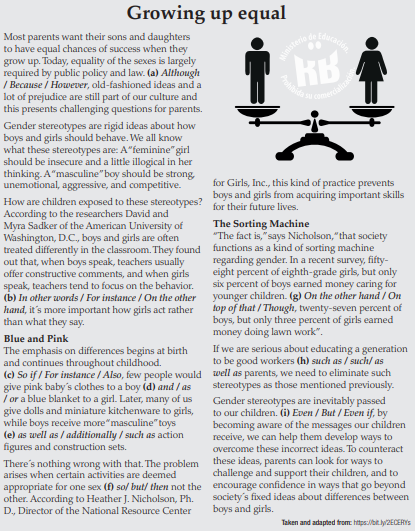 ACTIVITY BOOK, PAGE 60, ACTIVITY 3[ENG] Read the previous text again and write the answers to these questions.[ESP] Lee el texto anterior nuevamente escribe las respuestas a estas preguntas.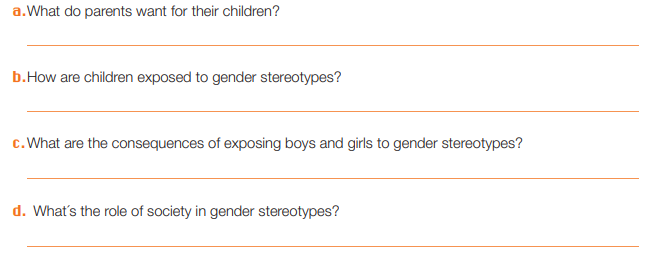 ACTIVITY BOOK, PAGE 60, ACTIVITY 4[ENG] Fill in the graphic organizer with brief ideas to summarize the previous text.[ESP] Rellena el gráfico organizador con ideas breves para resumir el texto anterior.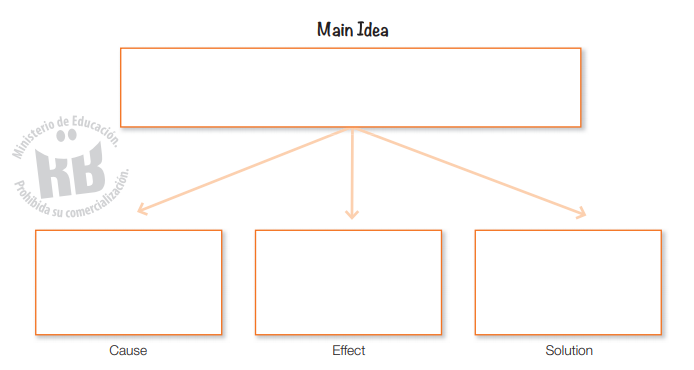 OA3. Conocimiento del Inglés para comprender y producir.